.Intro : 16 comptes lents et 16 comptes rapidesContra : une colonne face 3h et une colonne face 9hSECTION 1: RF SHUFFLE FWD, LF SHUFFLE BACK, RF KICK, LF KICK, RF KICK, LF POINT BACKSECTION 2: LF CHASSE, RF ROCK STEP BACK, ¼ TURN RF SHUFFLE BACK, LF COASTER CROSSLes deux colonnes se croisentLes deux colonnes se recroisent et se font faceSECTION 3: RF KICK BALL CROSS, RF KICK BALL CROSS, RF SIDE ROCK, RF SAILOR CROSSSECTION 4: LF KICK BALL CROSS, LF KICK BALL CROSS, LF SIDE ROCK, LF SAILOR CROSSSECTION 5: RF SHUFFLE FWD, LF SHUFFLE FWD, RF STEP ½ TURN, RF STEP FWD, LF STOMPLes deux lignes se croisentTous les danseurs sont sur une seule ligneSECTION 6&7 : ½ TURN WITH WALK X4, FULL TURN WITH WALK X8, ½ TURN WITH WALK X4Main droite posée contre main droite du partenaire de droite, faire un ½ tour à droiteChanger de partenaire, poser Main gauche contre main gauche de partenaire de gauche et faire un tour complet vers la gaucheChanger de partenaire, revenir à son partenaire et poser sa main droite contre la main droite du partenaire de droite, et faire un demi-tour à droiteSECTION 8: RF SHUFFLE FWD, LF SHUFFLE FWD, RF STEP ¼ TURN, RF STEP FWD, LF STOMPLes deux lignes se croisentLa colonne qui a commencée à 3h revient à 3h, la colonne qui a commencée à 9h revient à 9hRECOMMENCEZ AVEC LE SOURIRE !!!!Lien youtube : https://www.youtube.com/edit?o=U&video_id=dJ-SnbEoigcJackson Morning (fr)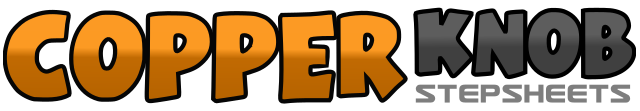 .......Count:64Wall:1Level:Novice Contra - Irish.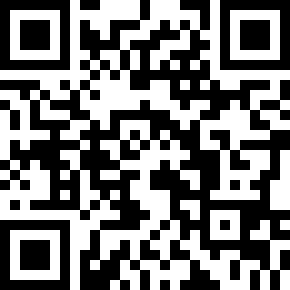 Choreographer:Agnes Gauthier (FR) - Janvier 2018Agnes Gauthier (FR) - Janvier 2018Agnes Gauthier (FR) - Janvier 2018Agnes Gauthier (FR) - Janvier 2018Agnes Gauthier (FR) - Janvier 2018.Music:Jackson Morning - Gwendal : (Album: Irish Jig)Jackson Morning - Gwendal : (Album: Irish Jig)Jackson Morning - Gwendal : (Album: Irish Jig)Jackson Morning - Gwendal : (Album: Irish Jig)Jackson Morning - Gwendal : (Album: Irish Jig)........1&2PD devant, PG croisé derrière PD (en 3ème position), PD devant3&4PG derrière, PD croisé devant PG (en 3ème position), PG derrière5&6PD kick devant, Pose PD près de PG, Kick PG devant&7Pose PG près du PD, Kick PD devant&8Pose PD près du PG, Pointe PG derrière Talon droit1&2PG à gauche, PD près du PG, PG à gauche3-4PD Rock step arrière, retour du poids du corps sur PG5&6¼ de tour à gauche PD derrière, PG près du PD, PD derrière7&8PG derrière, PD près du PG, PG croisé devant PD1&2PD Kick devant, pose PD près du PG, PG croisé devant PD3&4PD Kick devant, Pose PD près du PG, PG croisé devant PD5-6PD à droite, retour du poids du corps sur PG7&8PD croisé derrière PG, PG à gauche, PD croisé devant PG1&2PG Kick devant, pose PG près du PD, PD croisé devant PG3&4PG Kick devant, Pose PG près du PD, PD croisé devant PG5-6PG à gauche, retour du poids du corps sur PD7&8PG croisé derrière PD, PD à droite, PG croisé devant PD1&2PD devant, PG croisé derrière PD (en 3ème position), PD devant3&4PG devant, PD croisé derrière PG (en 3ème position), PG devant5-6PD à droite, ½ tour vers la gauche (poids du corps sur PG)7-8PD grand pas devant, Stomp du PG près du PD1-4Faire un demi-tour à droite en marchant 4 pas (Droite, Gauche, Droite, Gauche)1-8Faire un tour complet à gauche en marchant 8 pas (Droite, Gauche, Droite, Gauche, Droite, Gauche, Droite, Gauche)5-8Faire un demi-tour à droite en marchant 4 pas (Droite, Gauche, Droite, Gauche)1&2PD devant, PG croisé derrière PD (en 3ème position), PD devant3&4PG devant, PD croisé derrière PG (en 3ème position), PG devant5-6PD devant, ¼ de tour à gauche retour du poids du corps sur PG7-8PD devant, PG stomp près du PD